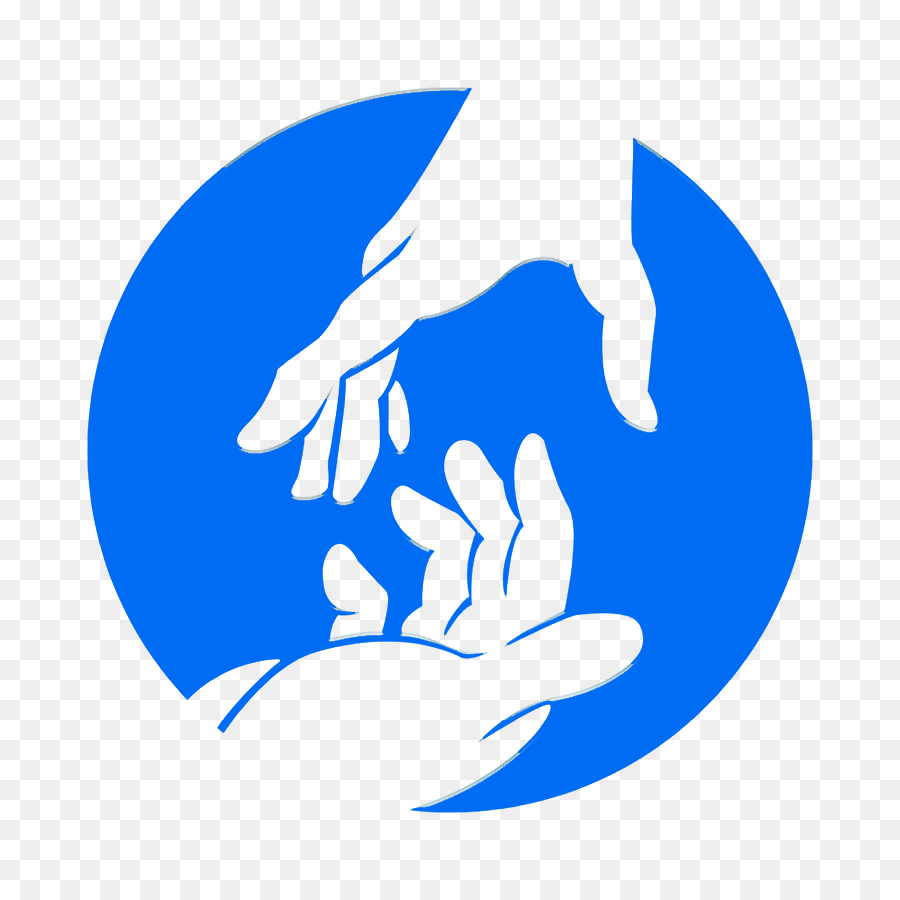 Трудовая реабилитация и социальная адаптация24 декабря 2021 года на территории Республики Мордовия  был утвержден  совместный приказ «О взаимодействии государственных казенных учреждений Республики Мордовия центров занятости населения, организаций социального обслуживания населения Республики Мордовия  и специализированных медицинских организаций  Республики Мордовия». Вступивший в силу приказ направлен на  взаимодействия учреждений и организаций  по вопросам трудовой реабилитации и социальной адаптации на рынке труда лиц, прошедших курс лечения от наркологических расстройств  и  медицинской реабилитации. В настоящее время, для лиц, прошедших курс лечения и реабилитации от наркологических расстройств, имеющих мотивацию к  труду,предоставляется возможность устроится на работу или получить новую профессию. Для решения вопросов трудоустройства, указанные лица ,по направлению медицинской организации ГБУЗ Республики Мордовия «Рузаевская ЦРБ» могут обратиться в ГКУ  Республики Мордовия «Рузаевский центр занятости населения». В случае, если данные лица оказались в трудной жизненной ситуации, для прохождения социальной адаптации и реабилитации, по направлению медицинской организации ГБУЗ Республики Мордовия«РузаевскаяЦРБ»,предоставляется возможность обращения в ГКУ «Социальная защита населения по Рузаевскому району Республики Мордовия». Для получения направления, необходимо обращаться в наркологический кабинет поликлиники ГБУЗ Республики Мордовия «Рузаевская ЦРБ» . Направление выдается с  письменного согласия обратившегося.